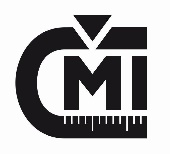 Český metrologický institutCertifikační orgán pro certifikaci pracovníků č. 3034Okružní 31638 00  BrnoČeský metrologický institutCertifikační orgán pro certifikaci pracovníků č. 3034Okružní 31638 00  BrnoČeský metrologický institutCertifikační orgán pro certifikaci pracovníků č. 3034Okružní 31638 00  BrnoŽádost o certifikaci způsobilosti Žádost o certifikaci způsobilosti Žádost o certifikaci způsobilosti Žádost o certifikaci způsobilosti Žádám o provedení certifikace a vydání certifikátu způsobilosti pracovníka pro výkon 
metrologické funkce:		E	–	metrolog ve státní správěobecně nebo i pro dále specifikovaný obor měření:Žádám o provedení certifikace a vydání certifikátu způsobilosti pracovníka pro výkon 
metrologické funkce:		E	–	metrolog ve státní správěobecně nebo i pro dále specifikovaný obor měření:Žádám o provedení certifikace a vydání certifikátu způsobilosti pracovníka pro výkon 
metrologické funkce:		E	–	metrolog ve státní správěobecně nebo i pro dále specifikovaný obor měření:Žádám o provedení certifikace a vydání certifikátu způsobilosti pracovníka pro výkon 
metrologické funkce:		E	–	metrolog ve státní správěobecně nebo i pro dále specifikovaný obor měření:pro obor měření:(specifikace dle příslušného nařízení vlády)pro obor měření:(specifikace dle příslušného nařízení vlády)V souvislosti s tím poskytuji tyto výchozí informace:V souvislosti s tím poskytuji tyto výchozí informace:V souvislosti s tím poskytuji tyto výchozí informace:V souvislosti s tím poskytuji tyto výchozí informace:Žadatel - jméno, příjmení, titul: Žadatel - jméno, příjmení, titul: Datum narození:Datum narození:Bydliště (úplná adresa): (uvést i telefonní spojení do místa bydliště případně mobil)Bydliště (úplná adresa): (uvést i telefonní spojení do místa bydliště případně mobil)Objednatel - fakturační místo:
(úplná adresa)Objednatel - fakturační místo:
(úplná adresa)Objednatel - fakturační místo:
(úplná adresa)Objednatel - fakturační místo:
(úplná adresa)IČ:DIČ:Adresa pracoviště, pokud nesouhlasí s adresou objednatele:Adresa pracoviště, pokud nesouhlasí s adresou objednatele:Funkce v zaměstnání:Funkce v zaměstnání:Telefon na pracoviště / mobil:Telefon na pracoviště / mobil:E-mail:E-mail:Nejvyšší ukončené vzdělání (vyznačit a přiložit kopii diplomu, maturitního vysvědčení, apod..):Nejvyšší ukončené vzdělání (vyznačit a přiložit kopii diplomu, maturitního vysvědčení, apod..):Z    -    SO    -    ÚS   -    ÚSO    -    VŠDruh školy:Z    -    SO    -    ÚS   -    ÚSO    -    VŠDruh školy:Nástavbové studium 
(zaměření, délka studia, škola):Nástavbové studium 
(zaměření, délka studia, škola):Délka odborné praxe v řízení metrologie a přiložit kopii osvědčení pro specifikovaný obor měření:Délka odborné praxe v řízení metrologie a přiložit kopii osvědčení pro specifikovaný obor měření:Zvláštní požadavky 
ze strany žadatele: Zvláštní požadavky 
ze strany žadatele: Prohlášení žadateleSouhlasím se způsobem provedení certifikace a v případě získání certifikátu se systémem dozoru formou dotazníku, dozorových návštěv a dalšího vzdělávání v souladu s ustanoveními příručky jakosti akreditovaného Certifikačního orgánu pro certifikaci pracovníků č. 3034 (dále jen „COP“).Beru na vědomí, že osobní údaje mnou uvedené v této žádosti budou v nezbytném rozsahu zpracovány oprávněným zaměstnancem ČMI v souladu s požadavky ČSN EN ISO/IEC 17024:2013, příručky jakosti COP a související dokumentace za účelem: -	provedení certifikace;-	kontroly plnění povinností kladených na držitele certifikátu v průběhu platnosti certifikátu, a to formou dozoru provedeného korespondenčně či osobně; příp.-	provedení recertifikace; a budou rovněž v nezbytném rozsahu zpřístupněny členům zkušební a certifikační komise COP a dále akreditačnímu orgánu pro účely kontroly COP ČMI v oblasti plnění požadavků udělené akreditace.  Dále beru na vědomí, že informace o vydání certifikátu bude v návaznosti na požadavky vyplývající z akreditace dle výše uvedené normy uveřejněna na internetových stránkách ČMI v rozsahu jméno a příjmení držitele certifikátu, registrační číslo certifikátu a rozsah činností, pro které byl certifikát vystaven. Osobní údaje budou zpracovávány pouze po dobu platnosti certifikátu a po stanovenou dobu archivace. Jako subjekt poskytující osobní údaje jsem oprávněn v souladu s podmínkami stanovenými příslušnými právními předpisy uplatnit vůči ČMI právo na přístup k mnou poskytnutým osobním údajům, na jejich opravu nebo výmaz, popřípadě omezení zpracování, a právo vznést námitku proti nezákonnému zpracování.Zavazuji se:-	po obdržení potvrzení registrace této žádosti a smlouvy o provedení certifikace postoupit tyto doklady svému zaměstnavateli k uzavření smlouvy s ČMI a k úhradě vstupního poplatku ve výši dle platného ceníku zveřejněného na internetových stránkách ČMI;-	od podání žádosti i po udělení certifikátu hlásit COP všechny změny zaměstnání, kontaktních údajů a prováděných činností s vazbou na udělený certifikát;-	k vedení evidence a zasílání hlášení COP o všech námitkách a stížnostech uplatněných na mě, jako držitele certifikátu a dalších skutečnostech, které by mohly ovlivnit shodu mé odborné způsobilosti se specifikací stanovenou certifikátem; -	nenabízet a neprovádět pod hlavičkou certifikovaného pracovníka činnosti, které nejsou předmětem certifikace;-	k mlčenlivosti o skutečném obsahu, průběhu a výsledcích zkoušek před jinými uchazeči, aby tito nebyli proti jiným zvýhodněni.Prohlašuji, že jsem seznámen s pravidly pro uplatňování námitek a stížností, která jsou uvedena na internetových stránkách www.cmi.cz/certifikace%20personalu..Vdnepodpis žadatele (pracovníka)Stanovisko subjektuSouhlasíme s tím, že náš zaměstnanec uvedený v této žádosti, podává tuto žádost o certifikaci způsobilosti k výkonu metrologické funkce. Bereme na vědomí, že proces certifikace našeho zaměstnance včetně úhrady bude zastřešen smlouvou s ČMI.VdneJméno a podpis stat. zástupce